ПРОТОКОЛ ГОЛОСОВАНИЯ: 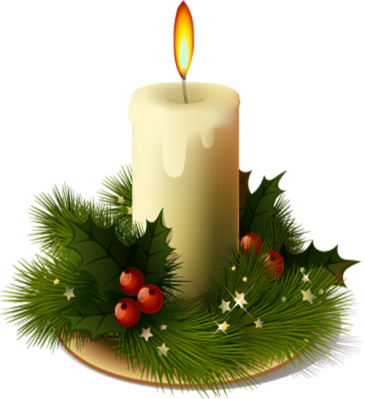 После подсчета голосов, получили следующие результаты:в номинации «Лучшее поздравление» -  первое место средняя группа – 7 голосов                                                                     второе место старшая группа – 5 голосов                                                     второе место подготовительная группа – 5 голосов                                                                                             ясельная группа – 4 голосав номинации «Лучшее оформление группы» - первое место средняя группа – 6 голосов                                                                               второе место старшая группа – 5 голосов                                                                                        подготовительная группа – 4 голоса                                                                                                        ясельная группа – 3 голоса                                                                                                        младшая группа – 2 голосав номинации «Лучшее оформление выставки» первое место старшая группа – 6 голосов                                                                                второе место средняя группа – 5 голосов                                                                                       подготовительная группа – 2 голосав номинации поделок:«Талисман года» первое место Малков Кирилл (старшая группа) – 5 голосов                                  второе место Монтелла Дарина (подготовительная группа) – 4 голоса                              третье место Суслов Иван (подготовительная группа) – 3 голоса                               Четверикова Н.Е. – 2 голоса                             Степанченко Илья – 2 голоса                              Голованова Полина – 1 голос                              Миронова Катя – 1 голос                              Щеглов Иван – 1 голос                              Титов Роман – 1 голос                              Кузнецова Алина – 1 голос«Мишура и снежинки своими руками» первое место Гончарова Анна (подготовительная группа) – 5 голосовпервое место Ильченко Анна (средняя группа) – 5 голосоввторое место Погосян Лиана (старшая группа) – 3 голосаВердиева Карина  - 2 голосаГусева Кира – 1 голосЮренев Марк – 1 голос«Новогоднее настроение» первое место Евплова Мария – 5 голосов                                              второе место Дойникова Валерия – 2 голоса                                              второе место Полякова Варвара – 2 голоса                                              Шадрин Глеб – 1 голос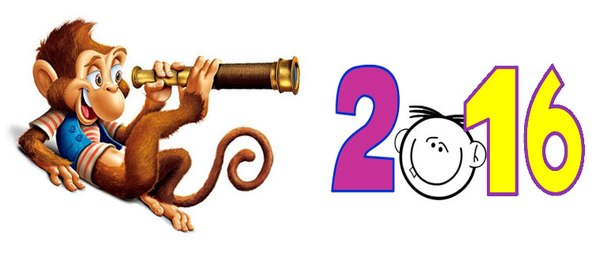                                              Монахов Александр – 1 голос                                             Пашин Денис – 1 голос                                             Рахманова Варя – 1 голос